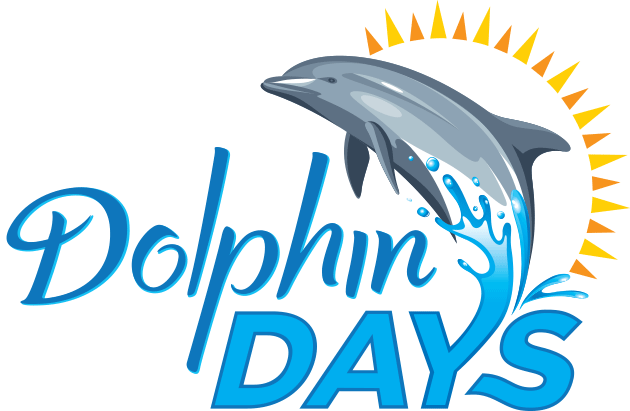 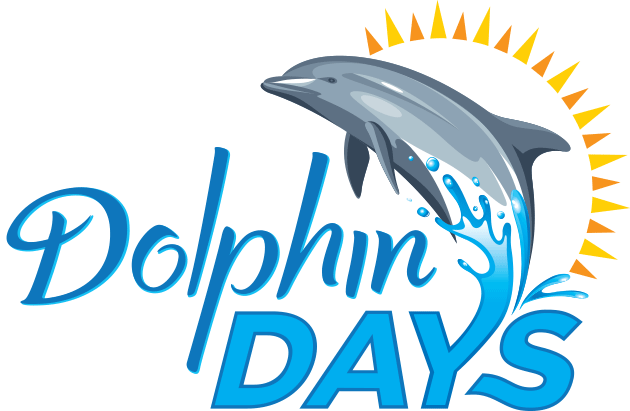 Attention: Assignment Editors/City DeskApril 14, 2016MEDIA ADVISORYDOLPHIN DAYS ARE HERE AGAIN! SeaWorld’s Dolphin Stadium re-opens after three-month rehabilitation project WHAT: 	Dolphin Days are here again! SeaWorld’s inspiring show featuring dolphins, pilot whales and the relationship they share with their trainers resumes this Saturday (April 16, 2016) after a three-month hiatus while a major rehabilitation project took place at Dolphin Stadium. Saturday’s shows will be performed at 10:45 a.m., 1:15 p.m., 3:30 p.m. and 5 p.m. A complete show schedule and park hours are available at SeaWorldSanDiego.com WHEN: 	Saturday, April 16, 2016WHERE:	SeaWorld San Diego’s Dolphin Stadium DETAILS: 	Dolphin Stadium, which seats more than 3,500 guests, was originally built in 1971 and over the last four decades has been the venue for many shows, most recently Dolphin Days. The rehabilitation project was a significant infrastructure maintenance investment which included draining all the pools and re-coating them. During the project, the dolphins and pilot whales that call Dolphin Stadium home lived in other pools in the park and behind the scenes.VISUALS: 	Video highlights and high-resolution images of Dolphin Days available here.CONTACT:	Kelly Terry, SeaWorld Public Relations, (619) 225-3241; kelly.terry@seaworld.com  —SeaWorld—